Všeobecne záväzné nariadenieobce  TOPORECč. 1/2012o číslovaní stavieb a o označovaní ulíc     Obecné zastupiteľstvo obce TOPOREC  vo veciach územnej samosprávy v zmysle ustanovenia § 2b, § 2c  a § 6 ods. 1 zákona č. 369/1990 Zb. o obecnom zriadení v znení neskorších  predpisov a v zmysle Vyhlášky Ministerstva vnútra Slovenskej republiky č. 31/2003 Z. z., ktorou sa ustanovujú podrobnosti o označovaní ulíc a iných verejných priestranstiev o číslovaní stavieb sa uznieslo na tomto: všeobecne záväznom nariadení§ 1Účel nariadenia     Toto všeobecne záväzné nariadenie (ďalej len „nariadenie“) určuje stavbám vzor súpisného čísla, vzor orientačného čísla, určuje názvy ulíc a názov námestia, nachádzajúcich sa v katastrálnom území obce Toporec. § 2Názvy ulíc Obec určuje v jednotlivých častiach obce tieto názvy ulíc:a/ obec ToporecŠkolská - /prvé číslo je súpisne číslo a druhé za lomítkom je orientačné číslo/   začína sa budovou  Šatne TJ  č. 2/1 a pokračuje domami so súp. č. 3/2, 5/4, 6/5, 7/6, 9/8, 10/9, 11/10, 12/11Rezervné čísla Školskej ulice: 4/3, 8/7, 13/12Hlavná – začína budovou Regulačnej stanice SPP súp. č.  1/1 a pokračuje domami so súp. č. 14/2, 16/4, 17/5, 18/6, 19/7, 20/8, 21/9, 23/11, 25/13, 26/14, 27/15, 28/16, 30/18, 31/19, 32/20, 33/21, 34/22, 35/23, 36/24, 37/25, 38/26, 39/27, 41/29, 42/30, 43/31, 44/32, 45/33, 46/34, 47/35, 48/39, 49/37, 50/38, 51/39, 52/40, 53/41, 54/42, 55/43, 56/44, 57/45, 58/46, 59/47, 60/48, 61/49, 62/50, 63/51, 64/52, 65/53, 66/54, 67/55, 68/56, 69/57, 70/58, 71/59, 72/60, 73/61,76/62, 77/63, 78/64, 79/65, 80/66, 81/67, 82/68, 83/69, 84/70,85/71, 89/72, 90/73, 91/74, 92/75, 93/76, 94/77, 95/78 -79, 96/80, 97/81, 98/82, 99/83, 100/84, 101/85, 102/86, 103/87, 104/88, 105/89, 106/90, 107/91, 108/92, 109/93, 110/94, 111/95, 112/96, 113/97, 114/98, 115/99, 116/100, 117/101, 118/102, 119/103, 120/104, 121/105, 122/106, 123/107, 124/108, 125/109, 126/110, 128/112, 129/113, 130/114, 131/115, 132/116, 133/117, 134/118, 135/119, 171/120, 172/121, 173/122, 174/123, 175/124, 191/125, 192/126, 193/127, 194/128Rezervné čísla Hlavnej ulice: 15/3, 22/10, 24/12, 29/17, 40/28, 127/111Cintorínska –  má súpisné čísla: 87/2, 88/3Rezervné čísla Cintorínskej ulice: 86/1Horná – začína súpisným číslom 136/1 a pokračuje 137/2, 138/3, 139/4, 140/5, 141/6, 142/7, 143/8, 145/10, 146/11, 147/12, 148/13, 149/14, 150/15, 151/16, 152/17, 153/18, 157/22, 160/25, 162/27 Rezervné čísla Hornej ulice: 144/9, 154/19, 155/20, 156/21,  158/23, 159/24, 161/26, 163/28 Nová – má súpisné čísla 164/1, 170/7Rezervné čísla Novej ulice: 165/2, 166/3, 167/4, 168/5, 169/6 Bočná – začína súpisným číslom 176/1 a pokračuje súp. číslami 177/2, 178/3, 179/4, 180/5, 181/6, 182/7, 183/8, 184/9, 185/10, 186/11, 187/12, 188/13Rezervné čísla Bočnej ulice: 189/14, 190/15Vlčí Grund – má nasledovné súp. č. 219/11, 220/12, 221/13, 222/14, 223/15, 224/16, 225/17, 227/19, 228/20, 229/21, 230/22, 231/23, 232/24, 233/25, 234/26, 236/28, 237/29, 238/30, 239/31, 240/32, 241/33, 242/34, 243/35, 245/37, 248/40, 249/41, 250/42 Rezervné čísla ulice Vlčí Grund : 209/1, 210/2, 211/3, 212/4, 213/5, 214/6, 215/7, 216/8, 217/9, 218/10, 226/18, 235/27, 244/36, 246/38, 247/39, 251/43 Tatranská – začína súp. č. 252/1 a pokračuje 253/2, 254/3, 255/4, 259/8, 260/9, 261/10, 263/12, 265/14, 266/15, 267/16, 268/17, 269/18, 270/19, 271/20, 272/21, 273/22, 275/24Rezervné čísla Tatranskej ulice: 256/5, 257/6, 258/7, 262/11, 264/13, 274/23Kostolná – začína súp. č. 276/1, 277/2, 278/3, 279/4, 280/5, 283/8, 284/9, 285/10, 286/11, 287/12, 288/13, 289/14, 290/15, 291/16, 292/17, 293/18, 294/19, 297/22, 298/23, 299/24, 300/25, 301/26, 302/27, 303/28, 304/29, 305/30, 306/31, 307/32, 308/33, 309/34, 310/35, 311/36 Rezervné čísla Kostolnej ulice: 281/6, 282/7, 295/20, 296/21Podolínska – začína súp. č. 312/1, 313/2, 316/5, 317/6, 318/7, 319/8, 320/9, 321/10, 327/16, 328/17, 330/19, 331/20, 332/21, 333/22, 334/23, 336/25, 337/26, 338/27, 339/28, 340/29, 343/32, 344/33, 345/34, 346/35, 348/37Rezervné čísla Podolínskej ulice: 314/3, 315/4, 322/11, 323/12,324/13, 325/14, 326/15, 329/18, 335/24, 341/30, 342/31, 347/36, b/ obec Toporec – miestna časť obce PustovecHlavná – pokračuje budovou vodojemu súp. č. 195/129, 197/131, 198/132, 199/133, 202/136, 203/137, 204/138, 205/139, 206/140, 207/141, 208/142V miestnej časti Pustovec má Hlavná ulica rezervné tieto súpisné čísla: 196/130, 200/134, 201/135c/ obec Toporec - miestna časť LengrubPodolínska - pokračuje súp. č. 368/57, 373/62, 375/64, 376/65, 378/67, 379/68, 380/69, 382/71, 383/72, 384/73, 386/75, 387/76, 388/77, 389/78, 390/79, 391/80, 393/82, 394/83, 396/85, 397/86, 398/87, 400/89, 401/90, 402/91, 403/92, 409/98, 410/99 V miestnej časti Lengrub má Podolínska ulica rezervné tieto súpisné čísla: 349/38, 350/39, 351/40, 352/41, 353/42, 354/43, 355/44, 356/45, 357/46, 358/47, 359/48, 360/49, 361/50, 362/51, 363/52, 364/53, 365/54, 366/55, 367/56, 369/58, 370/59, 371/60, 372/61, 374/6, 377/66, 381/70, 385/74, 392/81, 395/84, 399/88, 404/93, 405/94, 406/95, 407/96, 408/97, 411/100, 412/101, 413/102, 414/103, 415/104, 416/105, 417/106, 418/107, 419/108d/ obec Toporec – Námestie Námestie sv. Michala – súpisné čísla: 74/1, 75/2,§ 3  Označovanie ulícNázvy ulíc v obci sú označené na smaltovaných tabuľkách s bielym podkladom, modré  písmená nachádzajúce sa v červenom ráme rovnakého vzoru. Ulice sú zakreslené na mapách podľa jednotlivých častí obce v prílohe č. 4  tohto nariadenia.Tabuľka s názvom ulice má rozmery 70 x 30 cm,  výška písmen 9 cm a 6 cmVzor tabuľky s označením názvu ulice tvorí prílohu č. 1 tohto nariadenia.     § 4Číslovanie stavieb     Obec určuje stavbám, nachádzajúcim sa v katastrálnom území obce Toporec vzor súpisného čísla a vzor orientačného čísla. 						§ 5Označovanie stavieb súpisnými číslamiSúpisné čísla sú označené na plastových tabuľkách s bielym podkladom, čiernou obrubou a s čiernymi arabskými číslicami vysokými  rovnakého vzoru. Tabuľka súpisného čísla má rozmery 25 x 20 cm. Vzor tabuľky súpisného čísla tvorí prílohu č. 2 tohto nariadenia. § 6Označovanie stavieb orientačnými číslamiOrientačné čísla sú označené na plastových tabuľkách s bielym podkladom, červenou obrubou a s červenými arabskými číslicami vysokými  rovnakého vzoru. Tabuľka orientačného čísla má rozmery 25 x 20 cm. Vzor tabuľky orientačného čísla tvorí prílohu č. 3  tohto nariadenia. § 7Záverečné ustanoveniaVlastníci stavieb nachádzajúcich sa na katastrálnom území obce Toporec sú povinní do 30.4.2013  odo dňa nadobudnutia účinnosti tohto nariadenia dať do súladu čísla na svojich stavbách s § 6 ods. 2 tohto nariadenia.Kto zničí, poškodí alebo svojvoľne odstráni tabuľku uvedenú v § 3, v § 4, v § 6 a v § 7 tohto nariadenia alebo umiestni na stavbu tabuľku iného vzoru, ako je uvedený v §  § 7 tohto nariadenia sa dopúšťa sa priestupku podľa zákona SNR č. 372/1990 Zb. o priestupkoch v znení neskorších predpisov. Toto všeobecne záväzné nariadenie č. 1/2012 schválilo obecné zastupiteľstvo obce Toporec  na svojom zasadnutí dňa  13.04.2012 uznesením č. 43/2012.Toto všeobecne záväzné nariadenie nadobúda účinnosť od 15. dňa od jeho vyhlásenia. V Toporci 13.04.2012Vyvesené na úradnej tabuli dňa  14.04.2012Zvesené z úradnej tabule dňa 29.04.2012PRÍLOHA č. 1 – Vzor tabuľky s názvom ulice PRÍLOHA č. 2 – Vzor tabuľky súpisného čísla PRÍLOHA č. 3 – Vzor tabuľky orientačného čísla PRÍLOHA č. 4 - Zakreslené ulice na mape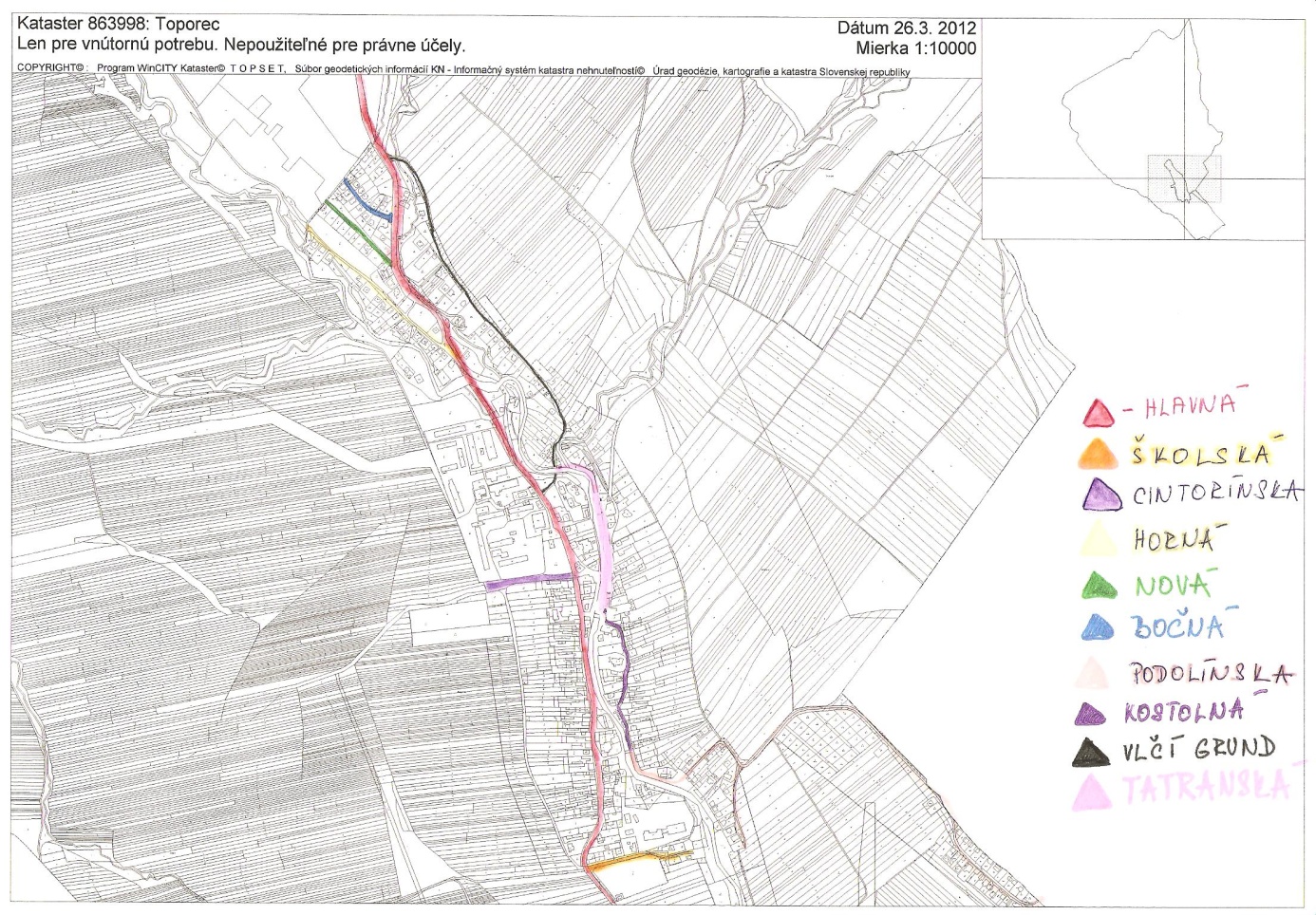 